Průzkumník Petřvaldu, výzva číslo 4 - těžší verze.Chceš vyzkoušet zdolat i tuto výzvu? Tak jdeme na to. Dojdi na místo, které je napsané u každého čísla v tomto pracovním listě. Na daném místě najdeš papír, kde bude více informací o tom, co máš udělat.  Řeš prosím pouze úkoly s nápisem těžší  Hodně štěstíAltánek na vystoupení na Erbovní slavnosti.   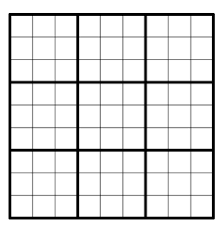 Modrý altánek vedle fotbalového hřiště.1234Přístřešek na popelnice před základní školou.123456Sloup pod vinárnou na Roli.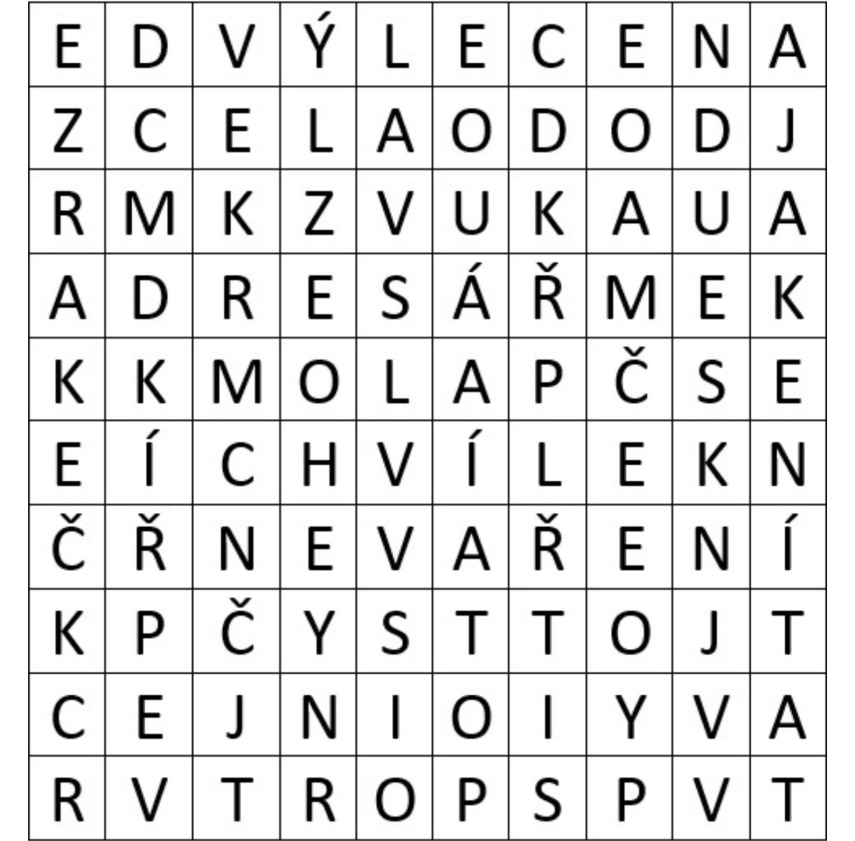 V tajence je: Zkus prosím zde napsat větu, v které slovo využiješ, a přitom věta bude o naší obci.Strom mezi domy Berkovi (číslo popisné 463) a Petrovští (číslo popisné 163)Co by mohlo mít společného slovo z této tajenky s naší obcí? Napadne tě něco? Vývěsní tabule na Hartech, naproti kontejnerům na tříděný odpad.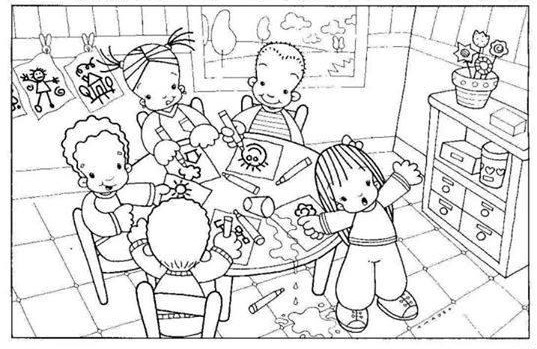 